WFU Camp & Youth Programs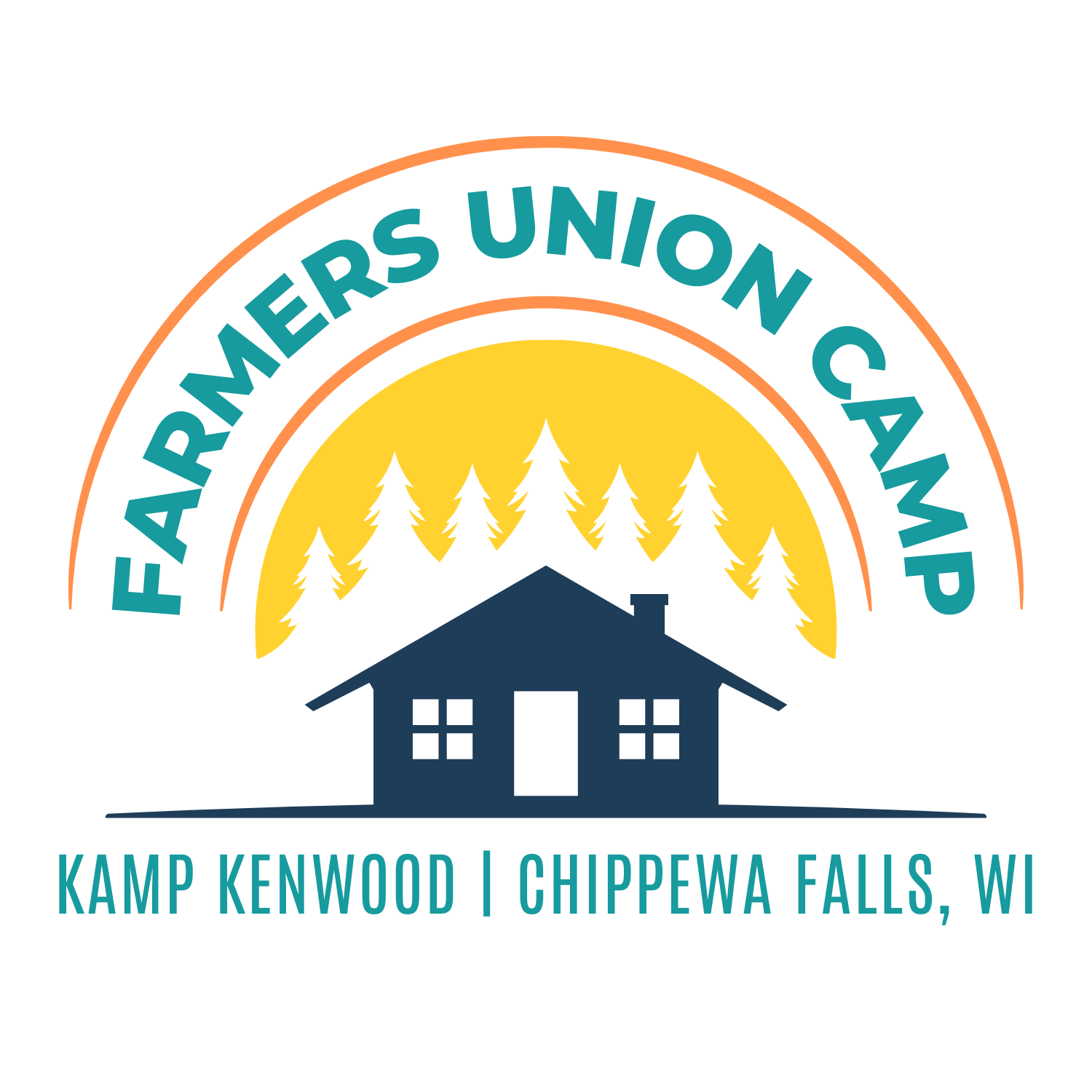 Proof of Physical ExamPARENTS/STAFF: Complete this section and then give it to your healthcare provider for review and signature.  *You must then scan/photograph this page, and upload the file to the online Health Profile on UltraCamp.com.Camper/Staff Information:Name:														
		First 				Middle				LastSex:  ◻ Male	◻ Female   Gender Identity, if applicable:			     Birth Date:														              MM/DD/YYYYCamper/Staff Home Address:																		Street AddressCity							State			ZipParent/Guardian 1 Name:						Phone:					Parent/Guardian 2 Name:						Phone:					Name/Date of Camp Session, if known (campers only):							HEALTHCARE PROVIDER: Please complete this section and return form to the camper/parent/staff member. Proof of Physical form – and/or immunization records, if requested by the parent/guardian - may also be faxed directly to a secure line at 833-629-1405. Date of most recent Physical Exam:					(Wisconsin Farmers Union requests an exam within 24 months of the session attending; see date of session above.)Any notes regarding this attendee’s ability to participate in a summer camp program? Any limitations or restrictions?Name of licensed provider (please print):									Signature:									Date:				Title:								Phone:						City, State, Zip:													